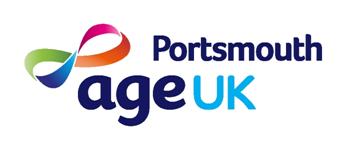 The Bradbury Centre16-18 Kingston RoadPortsmouthHampshirePO1 5RZTel: 023 9286 2121Fax:  023 9288 3523E-mail:  reception@ageukportsmouth.org.uk(Strictly Confidential)POST APPLIED FOR: ……………………………………………………………………………………………………………………………………….Please complete clearly and return to the above address.PERSONAL DETAILSEDUCATION- SECONDARY EDUCATIONFURTHER OR HIGHER EDUCATIONQUALIFICATIONS – include school exams, degrees, diplomas and professional examinations.MEMBERSHIP OF PROFESSIONAL INSTITUTESPRESENT EMPLOYMENT DETAILSPREVIOUS EMPLOYMENT – Please list your employers in chronological order, starting with your current or most recent employer. Please include part time and unpaid work. Please continue on a separate sheet if necessary.EXPERIENCE - Please give details of all experience relevant to the advertised post, include details of any training courses attended (Please attach additional sheets if necessary)REASONS FOR APPLYING FOR THIS POST - (Please attach additional sheets if necessary)LEISURE ACTIVITIES - Please include membership of any clubs and societiesREFERENCES – Please give details of two referees, one of these should be your present or most recent employer. Please mark this box if you do not want your referees to be contacted prior to interview 	Referee No.1 Name:Address: 							Post Code:Telephone Number:					Email:In what capacity is the referee known to you?Referee No.2 Name:Address: 							Post Code:Telephone Number:					Email:In what capacity is the referee known to you?PUBLIC DUTIES – Please give details of any public duties you perform eg. JP, local authority member.VEHICLE OWNER / DRIVERDo you hold a full current driving licence?	Yes           No Do you have any endorsements?		Yes           No Do you own a car?				Yes           No REASONABLE ADJUSTMENTSAge UK Portsmouth recognises that those with disabilities or long term health conditions may need adjustments to remove barriers during the recruitment process and subsequent employment and will make adjustments whenever possible.Do you require any reasonable adjustments to be made during the recruitment process, including interview?Yes           No If yes, please supply details below;DECLARATIONThe information on this form will be used to select candidates for interview.If I am appointed I am aware that personal information about me may be computerised for Personnel/ Employee administration purposes, including analysis for management purposes and statutory returns.I declare that the information I have given in support of my application is, to the best of my knowledge and belief, true and complete. I understand that if it is subsequently discovered that any statement is false or misleading, or that I have withheld any relevant information, my application may be disqualified or, if I have been appointed, I may be dismissedSignature of applicant:							Date: Please return this form to:		Age UK Portsmouth					The Bradbury Centre					16-18 Kingston Road					Portsmouth					PO1 5RZAlternatively, you may return this form to: 	reception@ageukportsmouth.org.ukSchools (Name and Town)FromToCollege or University Course AttendedFull or Part TimeFrom ToExamination/QualificationGradeDate ObtainedExamination/QualificationGradeDate ObtainedName of InstituteGradeDate ObtainedFromToSalaryName & Address of EmployerTitle of post held and brief description of duties